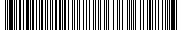 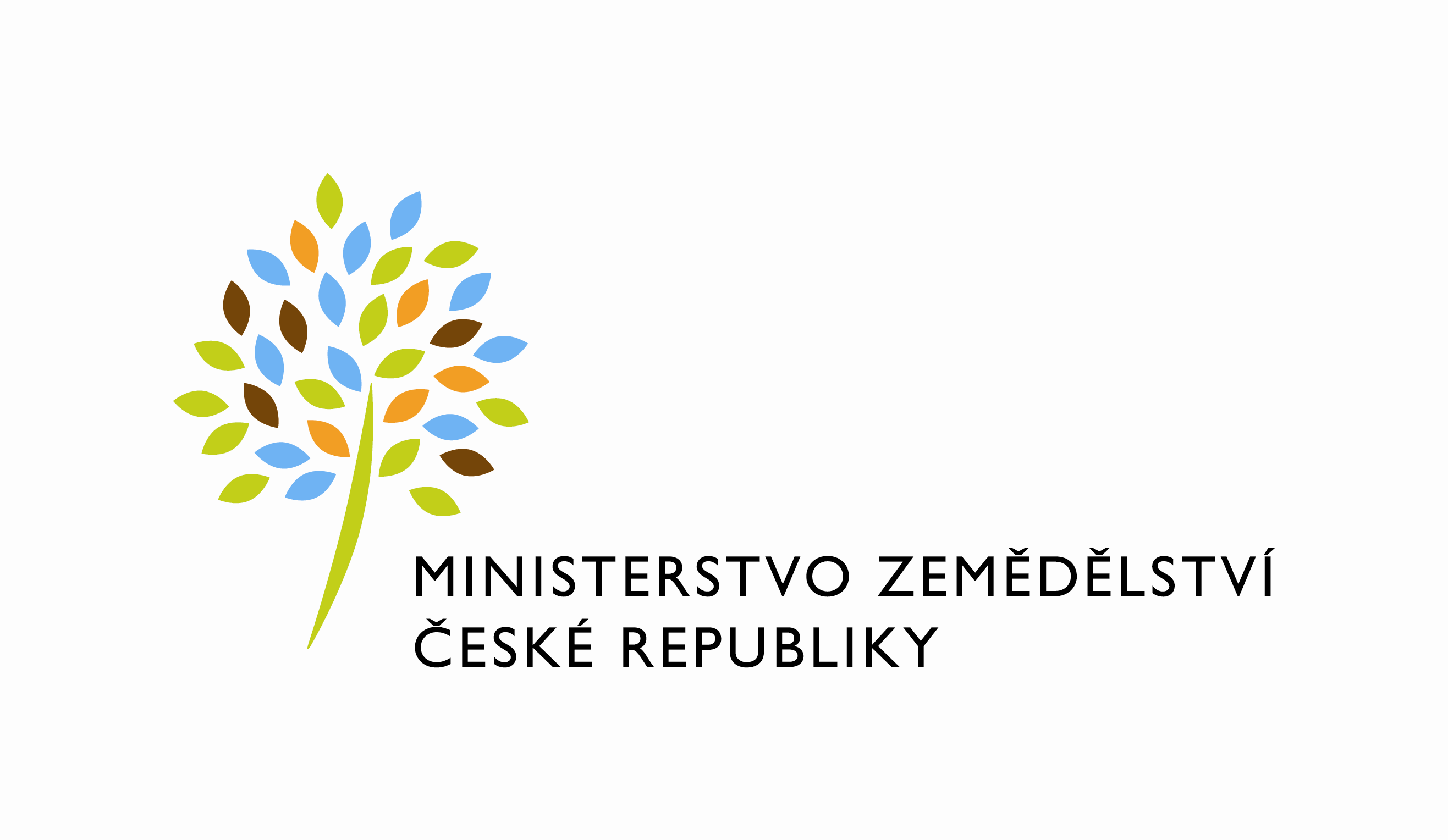 Požadavek na změnu (RfC) – Z36921a – věcné zadáníZákladní informaceStručný popis a odůvodnění požadavkuPopis požadavkuV rámci IS MZE dochází k modernizaci a optimalizaci serverové infrastruktury. Součástí této plánované změny je infrastruktura využívaná platformou Agribus. Servery jsou umístěny v datových centrech JZM a Chodov. Modernizace serverové infrastruktury Agribus je rozdělena na tři oblasti:Databázové servery AgriBusAplikační servery integrační platformy AgriBusServery Microsoft Windows a ostatní serveryRozdělení do těchto oblastí umožňuje plánovat a realizovat změny podle příslušných potřeb a priorit.Rozsahem tohoto požadavku na změnu je modernizace DB serverů integrační platformy Agribus. Cílem tohoto požadavku je zajistit hladký přechod ze současné serverové infrastruktury na novou. Dodávka HW není součástí tohoto požadavku.XxxOdůvodnění požadované změny (změny právních předpisů, přínosy)Současné fyzické servery mají konec záruky 31.12.2020, proto budou nahrazeny novými. Souběžně s náhradou proběhne optimalizace infrastruktury s cílem snížit náklady a složitost řešení na základě zkušeností z předchozího období provozu.Rizika nerealizacePlatforma Agribus by běžela dále na HW infrastruktuře s ukončenou podporou – riziko výpadku služeb. Nedošlo by také k optimalizacím prostředí, navýšení výkonu a očekávaným úsporám na databázových licencích.Podrobný popis požadavkuV rámci modernizace HW infrastruktury databázových serverů Agribus dodavatel zajistí následující služby a výstupy.Analytická přípravaDodavatel provede analytickou přípravu infrastruktury DB části pro prostředí VÝVOJ, TEST a PROD, včetně analýzy Oracle KVM pro Oracle databáze.Základní instalace serverůDodavatel zajistí základní instalaci výše uvedených 3 DB serverů:Fyzickou instalaci, montáž, kabelážKonfigurace LANInstalace a konfigurace OS Linux a KVMVytvoření VM, instalace a konfigurace OS Linux ve VMZařazení do monitoringuInstalace SW pro zálohování (Veeam)Instalace Oracle Grid a Oracle DBPříprava SW prostředíDodavatel zajistí instalaci a konfiguraci Oracle DB.Příprava DB pro přepnutí provozuDodavatel zajistí konfiguraci a naplnění databází daty, aby byly nové DB servery připraveny pro přepnutí provozu. Základními požadavky pro migraci na nové DB servery jsou: minimalizace rizika ohrožení stávajícího řešení, minimalizace rizika ztráty dat, možnost návratu v případě chyby v momentě přepínáníco nejkratší doba odstávky. Preferováno je řešení, které bude mít co nejmenší počet rizikových kroků, aby byla co nejméně ohrožena úspěšnost akce.Přepnutí provozu na nové serveryDodavatel připraví postup pro přepnutí provozu na nové servery.Podpora po migraciDodavatel poskytne zvýšenou podporu po migraci DB na TEST prostředí (v rozsahu 1 týden) i PROD prostředí (v rozsahu 2 týdnů).Dopady na IS MZe(V případě předpokládaných či možných dopadů změny na infrastrukturu nebo na bezpečnost je třeba si vyžádat stanovisko relevantních specialistů, tj. provozního, bezpečnostního garanta, příp. architekta.).Na provoz a infrastrukturuDo infrastruktury MZE budou přidány nové servery, které nahradí stávající.Současné servery budou po migraci uvolněny.Při přepnutí provozu na nové databázové servery dojde k plánované odstávce.Na bezpečnostBez dopadu.Na součinnost s dalšími systémyBez dopadu, jde o změnu v rámci Agribus bez dopadu na okolní systémy.Požadavky na součinnost AgribusPožadavek na podporu provozu naimplementované změnyPožadavek na úpravu dohledového nástroje(Uveďte, zda a jakým způsobem je požadována úprava dohledových nástrojů.)Bez dopadu.Požadavek na dokumentaciV připojeném souboru je uveden rozsah vybrané technické dokumentace – otevřete dvojklikem:    Dohledové scénáře jsou požadovány, pokud Dodavatel potvrdí dopad na dohledové scénáře/nástroj. U dokumentů, které již existují, se má za to, že je požadována jejich aktualizace. Pokud se požaduje zpracování nového dokumentu namísto aktualizace stávajícího, uveďte toto explicitně za názvem daného dokumentu, např. „Uživatelská příručka – nový“.Provozně-technická dokumentace bude zpracována dle vzorového dokumentu, který je připojen – otevřete dvojklikem:   xxx    Akceptační kritériaPlnění v rámci požadavku na změnu bude akceptováno, jestliže budou akceptovány dokumenty uvedené v tabulce výše v bodu 5. Základní milníkyPřílohy1.2.Podpisová doložkaB – nabídkA řešení k požadavku Z36921Návrh řešení  Návrh vychází ze zadání popsaného v části A. Analytická přípravaDodavatel provede analýzu infrastruktury DB části pro prostředí VÝVOJ, TEST a PROD. Dále bude provedena analýza Oracle KVM pro Oracle databáze a při přípravě bude koordinovat připomínkování analýzy a návrhu (O2 ITS / MZE, HP, ANECT, VEEAM).Základní instalace serverůZákladní instalaci výše uvedených 3 serverů:Fyzickou instalaci, montáž, kabelážKonfigurace LANInstalace a konfigurace OS LinuxInstalace a konfigurace Oracle KVMVytvoření VMInstalace a konfigurace OS Linux ve VMZařazení do monitoringuInstalace SW pro zálohování (Veeam)Příprava SW prostředíNa serverech bude provedena instalace: Patch potřebných pro Oracle Grid a Oracle DBInstalace a konfigurace Oracle Grid Infrastructure Instalace Oracle DB.Příprava DB pro přepnutí provozuPři migraci dojde k propojení současných a nových DB serverů pouze na síťové vrstvě a proces migrace proběhne jako vytvoření kopie aktuální databáze ze zálohy. Dále bude doplněna pravidelná aktualizace ze změn na současné databázi. Při tomto procesu jsou obě databáze (na úrovni jejich konfigurace) od sebe oddělené, samotný proces replikace je jednosměrný a řízený na úrovni operačního systému pomocí skriptů. Při migraci bude zohledněno, že vývojové a testovací databáze jsou nyní v single instanci bez ASM. V rámci migrace bude provedeno:Vytvoření nové databáze ze záloh aktuálních databáze pomocí nástroje RMAN (případně klon databáze – bude určeno v průběhu analýzy).Nakonfigurování replikace archivních logů z existujících databáze na novou databázi.Nastavení pravidelného aplikování archive logů na dorovnání aktuálního stavu dané databáze.Vytvoření procesu zálohování nové DB (konfigurace agenta pro Veeam).Přepnutí provozu na nové serveryPři přepnutí bude zastavena integrační platforma Agribus a proběhne rekonfigurace aplikačních serverů. Následně budou spuštěny aplikačních servery a bude zahájena komunikace mezi aplikační vrstvou a databázemi. Předpokládaný postup kroků:Zastavení komunikace na platformu na F5 XMLFW contextuZastavení platformy (Oracle SOA, Wildfly), zastavení DBAplikování chybějících archive logů do nové DB	Vypnutí starých DB serverůRekonfigurace data sources SOA serverů Rekonfigurace zastaralých parametrů nastavení DB (nyní je verze 19c)Spuštění nové DBSpuštění aplikačních serverůOvěření stavu platformySpuštění komunikace na platformu na F5Podpora po migraciPo migraci na nový hardware lze očekávat, že může dojít na základě interního vyhodnocení databázového serveru ke změně exekučních plánů a následným anomáliím oproti současnému stavu. Dodavatel bude po dobu 2 týdnů sledovat a monitorovat stav databáze.kontrola zátěže a odezvy DBkontrola procesu zálohováníUživatelské a licenční zajištění pro ObjednateleDopady do systémů MZeNa provoz a infrastrukturu(Pozn.: V případě, že má změna dopady na síťovou infrastrukturu, doplňte tabulku v připojeném souboru - otevřete dvojklikem.)     Na bezpečnostNávrh řešení musí být v souladu se všemi požadavky v aktuální verzi Směrnice systémové bezpečnosti MZe. Upřesnění požadavků směrnice ve vztahu k tomuto RfC:Na součinnost s dalšími systémyNa součinnost AgriBusNa dohledové nástroje/scénářeAktuálně nejsou.Ostatní dopady(Pozn.: Pokud má požadavek dopady do dalších požadavků MZe, uveďte je také v tomto bodu.)Aktuálně nejsou.Požadavky na součinnost Objednatele a třetích stran(Pozn.: K popisu požadavku uveďte etapu, kdy bude součinnost vyžadována.)Harmonogram plněníUvedený harmonogram je platný v případě, že Dodavatel obdrží objednávku v rozmezí 24.7.-26.7.2023. V případě pozdějšího data objednání si Dodavatel vyhrazuje právo na úpravu harmonogramu v závislosti na aktuálním vytížení kapacit daného realizačního týmu Dodavatele či stanovení priorit ze strany Objednatele.Pracnost a cenová nabídka navrhovaného řešenívčetně vymezení počtu člověkodnů nebo jejich částí, které na provedení poptávaného plnění budou spotřebovány(Pozn.: MD – člověkoden, MJ – měrná jednotka, např. počet kusů)Případné další informace.PřílohyPodpisová doložkaC – Schválení realizace požadavku Z36921Specifikace plněníPožadované plnění je specifikováno v části A a B tohoto RfC. Dle části B bod 3.2 jsou pro realizaci příslušných bezpečnostních opatření požadovány následující změny:Uživatelské a licenční zajištění pro Objednatele (je-li relevantní):Požadavek na součinnost(V případě, že má změnový požadavek dopad na napojení na SIEM, PIM nebo Management zranitelnosti dle bodu 1, uveďte také požadovanou součinnost Oddělení kybernetické bezpečnosti.)Harmonogram realizacePracnost a cenová nabídka navrhovaného řešenívčetně vymezení počtu člověkodnů nebo jejich částí, které na provedení poptávaného plnění budou spotřebovány(Pozn.: MD – člověkoden, MJ – měrná jednotka, např. počet kusů)PosouzeníBezpečnostní garant, provozní garant a architekt potvrzují svým podpisem za oblast, kterou garantují, správnost specifikace plnění dle bodu 1 a její soulad s předpisy a standardy MZe a doporučují změnu k realizaci. (Pozn.: RfC se zpravidla předkládá k posouzení Bezpečnostnímu garantovi, Provoznímu garantovi, Architektovi, a to podle předpokládaných dopadů změnového požadavku na bezpečnost, provoz, příp. architekturu. Koordinátor změny rozhodne, od koho vyžádat posouzení dle konkrétního případu změnového požadavku.)SchváleníSvým podpisem potvrzuje požadavek na realizaci změny:(Pozn.: Oprávněná osoba se uvede v případě, že je uvedena ve smlouvě.)VysvětlivkyID PK MZe:16Název změny:Modernizace HW pro databáze AgriBusModernizace HW pro databáze AgriBusModernizace HW pro databáze AgriBusModernizace HW pro databáze AgriBusDatum předložení požadavku:Datum předložení požadavku:Požadované datum nasazení:Kategorie změny:Normální       Urgentní  Priorita:Vysoká    Střední     Nízká Oblast:Aplikace         Zkratka: AgribusOblast:Aplikace         Typ požadavku: Legislativní    Zlepšení    Bezpečnost Oblast:Infrastruktura  Typ požadavku:Nová komponenta    Upgrade   Bezpečnost    Zlepšení    Obnova  RoleJméno Organizace /útvarTelefonE-mailŽadatel:Aleš ProšekMZe221812622Ales.prosek@mze.czKoordinátor změny:David NeužilMZe221812012 david.neuzil@mze.czTechnický garantRadek ZápotockýMZe221813001radek.zapotocky@mze.czPoskytovatel/Dodavatel:XxxGEM Systema.s.xxxxxxSmlouva č.:S2020-0081,DMS 1539-2020-11150KL:HR-001IDDokumentFormát výstupu (ano/ne)Formát výstupu (ano/ne)Formát výstupu (ano/ne)GarantIDDokumentel. úložištěpapírCDGarantAnalýza navrhnutého řešeníANONENEDokumentace dle specifikace Závazná metodika návrhu a dokumentace architektury MZeANONENETestovací scénář, protokol o otestováníANONENEUživatelská příručkaNENENEVěcný garantProvozně technická dokumentace (systémová a bezpečnostní dokumentace)ANONENEOKB, OPPTZdrojový kód a měněné konfigurační souboryANONENEWebové služby + konzumentské testyNENENEDohledové scénáře (úprava stávajících/nové scénáře)ANONENEMilníkTermínNasazení na produkci31.8.2023Za resort MZe:Jméno:Podpis:Technický garantRadek ZápotockýKoordinátor změny:David NeužilID PK MZe:16Č.Oblast požadavkuPředpokládaný dopad a navrhované opatření/změnyŘízení přístupu 3.1.1. – 3.1.6.Bez dopaduDohledatelnost provedených změn v datech 3.1.7.Bez dopaduCentrální logování událostí v systému 3.1.7.Bez dopaduŠifrování 3.1.8., Certifikační autority a PKI 3.1.9.Bez dopaduIntegrita – constraints, cizí klíče apod. 3.2.Bez dopaduIntegrita – platnost dat 3.2.Bez dopaduIntegrita - kontrola na vstupní data formulářů 3.2.Bez dopaduOšetření výjimek běhu, chyby a hlášení 3.4.3.Bez dopaduPráce s pamětí 3.4.4.Bez dopaduŘízení - konfigurace změn 3.4.5.Bez dopaduOchrana systému 3.4.7.Bez dopaduTestování systému 3.4.9.Bez dopaduExterní komunikace 3.4.11.Bez dopaduMZe / Třetí stranaPopis požadavku na součinnostMZE / O2ITS/CompunetPropojení v SAN včetně zoningu.MZE / O2ITS/CompunetVytvoření požadovaných diskových kapacit dle zadání.MZE / O2ITS/CompunetPropojení s backup řešením MZE.MZEZajištění přístupů pro pracovníky Dodavatele na nové DB servery z uživatelských profilů (PIM, VTS)Popis etapyTermínTermín objednání = zahájení plnění24.7.2023Fyzická instalace, montáž, kabeláž, konfigurace LAN, zónování SAN26.7.2023Příprava a konfigurace KVM2.8.2023Instalace OS, Instalace DB stacku na KVM9.8.2023Migrace dat - příprava, zálohování, monitoring16.8.2023Testovací migrace dat16.8.2023Migrace MZe TESTovacího prostředí23.8.2023 (12.00 – 6.00)Zvýšená podpora TESTovacího prostředí30.8.2023Migrace MZe PRODukčního prostředí30.8.2023 (20.00 – 6.00)Zvýšená podpora PRODukčního prostředí13.9.2023Kompletace Vývojového prostředí, DR testy4.10.2023Dokumentace, Akceptace31.10.2023Oblast / rolePopisPracnost v MD/MJv Kč bez DPHv Kč s DPHDB specialistaAnalýza implementace.Konzultace se Zadavatelem a pracovníky zajišťujícími součinnost.Instalace DB, Migrace dat.Úprava dokumentace.Zvýšená podpora vyšších prostředí.67422.100510.741Infrastrukturní specialistaInstalace OS, úprava stávajícího clusteru.Konfigurace zálohováníPostinstalační krokyÚprava FW, log management, monitoring.Analýza a implmentace KVM.Zvýšená podpora vyšších prostředí.96604.800731.808Architekt/AnalytikSpolupráce na přípravě analytického řešení, architektonická konzultace20126.000152.460Projektový manažerKoordinace a organizace činností, komunikace se zadavatelem637.80045.738Celkem:Celkem:1891.190.7001.440.747IDNázev přílohyFormát (CD, listinná forma)Název DodavateleJméno oprávněné osobyPodpisGEM System a.s.xxxID PK MZe:16Č.Oblast požadavkuRealizovat(ano  / ne )Upřesnění požadavkuŘízení přístupu 3.1.1. – 3.1.6.Dohledatelnost provedených změn v datech 3.1.7.Centrální logování událostí v systému 3.1.7.Šifrování 3.1.8., Certifikační autority a PKI 3.1.9. Integrita – constraints, cizí klíče apod. 3.2.Integrita – platnost dat  3.2.Integrita - kontrola na vstupní data formulářů 3.2.Ošetření výjimek běhu, chyby a hlášení 3.4.3.Práce s pamětí 3.4.4.Řízení - konfigurace změn 3.4.5.Ochrana systému 3.4.7.Testování systému 3.4.9.Externí komunikace 3.4.11.Útvar / DodavatelPopis požadavku na součinnostOdpovědná osobaPopis etapyTermínZahájení plněníZveřejněním v registru smluvDokončení plnění31.10.2023Oblast / rolePopisPracnost v MD/MJv Kč bez DPH:v Kč s DPH:Cenová nabídka1891.190.7001.440.747Celkem:Celkem:1891.190.7001.440.747RoleJménoPodpis/MailBezpečnostní garantRoman SmetanaProvozní garantAleš ProšekArchitektPavel PetrRoleJménoPodpisŽadatelAleš ProšekTechnický garantRadek ZápotockýKoordinátor změnyDavid NeužilOprávněná osoba dle smlouvyVladimír Velas